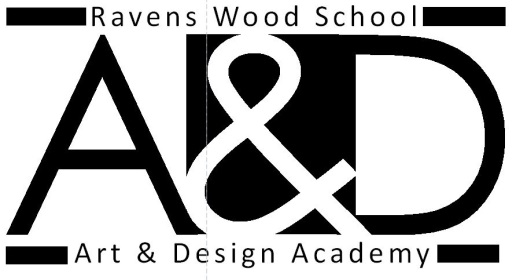 Graphic Design A2 Summer project 2016Task: Design a set of ICONS connected to your chosen unit 3 theme.These will be used as ‘chapter breaks’ or as page numbers on your work.For instance: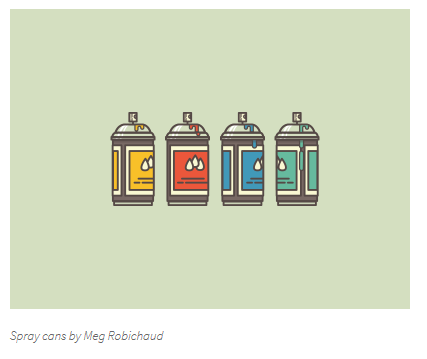 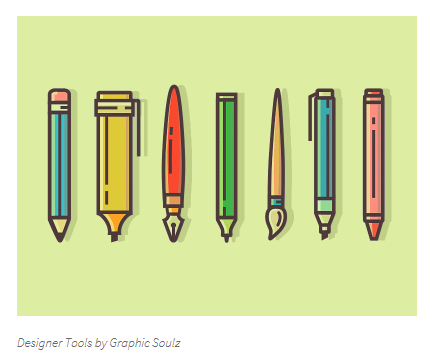 Next:Design a business card and letter head for your freelance graphic design skills. Make them clever.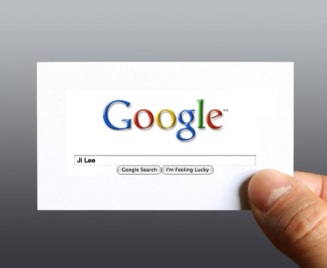 Next:Design a poster for a charity of your choice. Their logo must remain the same, but the rest is up to you, for instance: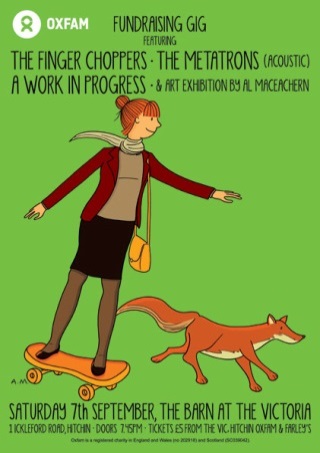 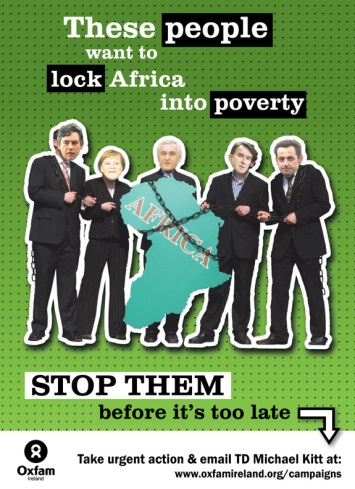 